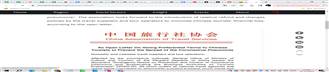 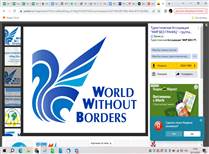 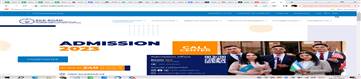 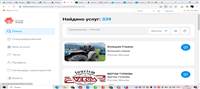 Conference Program — Perspectives in expanding the geography of cross-border tourism across SCO Member StatesFormat: online; studios in Moscow, Samarqand and BeijingDate and time: December 7th, 2023, 11:00-13:00 (Moscow Standard Time UTC+3 hours)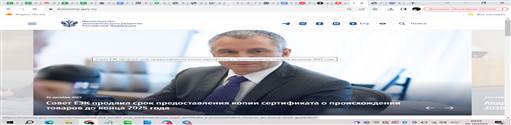 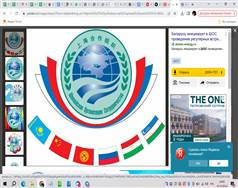 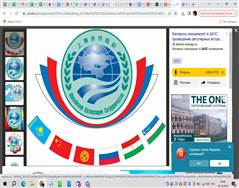 IntroductionIntroductionIntroduction11:00ModeratorOpening speech, goals and objectives, Conference program11:05SCO SecretariatWelcome speech11:10World Travel Alliance (WTA)Welcome speech & presentation “WTA is a promising integration association for travel industries across SCO Member States. A short history of the Alliance, its mission and proposed tools of cooperation”.Segment “Russia”Segment “Russia”Segment “Russia”11:15Ministry of Economic Development of the Russian FederationWelcome speech11:20“Rosa Khutor” Ski ResortSki resorts development in SCO Member States. Mainstreaming and energizing all-season alpine tourism for every population category; supporting best practices and brands of leading ski resorts; preserving and mutually promoting the environmental and cultural heritage of SCO Member States.Segment “China”Segment “China”Segment “China”11:30China Association of Travel Services (CATS)Welcome speech11:35UnionPayPresentation by a national payment system UnionPay: How to support financial transactions with individuals in SCO Member States.Segment “Kazakhstan”Segment “Kazakhstan”Segment “Kazakhstan”11:45Government body in tourism industryWelcome speech11:50Community organization / businessTBDSegment “Kyrgyzstan”Segment “Kyrgyzstan”Segment “Kyrgyzstan”12:00Government body in tourism industryWelcome speech12:05Community organization / businessTBDSegment “Tajikistan”Segment “Tajikistan”Segment “Tajikistan”12:15Government body in tourism industryWelcome speech12:20Community organization / businessTBDSegment “Uzbekistan”Segment “Uzbekistan”Segment “Uzbekistan”12:30Government body in tourism industry of UzbekistanWelcome speech12:35International University of Tourism and Cultural Heritage “SILK ROAD” (Uzbekistan)Presentation“International University — the center of excellence, research, analysis, education and advanced training, implementing quality and service standards across SCO Member States”.In conclusionIn conclusionIn conclusion12:45“World Without Borders”Presentation “China Friendly Chat — a platform for digital marketing and communications in travel industry across SCO Member States”.12:55Ministry of Economic Development of the Russian FederationClosing speech13:00End of the ConferenceEnd of the Conference